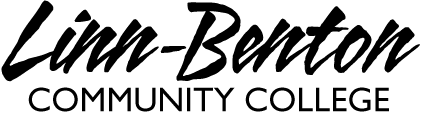 Sílabus SPN 201					Lunes y miércoles, 2:30-4:20, BC 246Otoño del 2019					CRN: 20624							_______________________________________________________________________Instructor:		Brian KeadyOficina y teléfono:	NSH 115 (Albany Campus), BC 102 A (Benton Center)			Tel. 541-917-4579E-mail:			keadyb@linnbenton.eduPágina web:	http://www.linnbenton.edu/ Click on “Quick Links” in the top right hand corner and scroll down to “Instructor Websites”Horas de oficina:	Lunes: 9:00-9:50 (NSH 115) / 1:30-2:15 (BC 102 A)			Martes: 8:30-9:15 (BC 102 A)			Miércoles: 9:00-9:50 (NSH 115) / 1:30-2:15 (BC 102 A)			Jueves: 8:30-9:15 (BC 102 A) O por cita.Texto:	Cengage Unlimited (enroll and then find our textbook, Exploraciones curso intermedio,2ndt ed. with MindTap is required). See detailed instructions and purchase options in Moodle or on my instructor website.Course key: 	MTPP-90PN-0KBBACERCA DE LA CLASELa clase SPN 201 es en español. Podemos hacer algunas explicaciones en inglés, pero en general debes estar preparado para escuchar y hablar solamente español. Abajo hay algunos recursos útiles para ayudarte. Exploraciones textbook and MindTapYou will submit your homework assignments via MindTap and we will use the textbook in class for practice activities. Also be aware that your textbook and MindTap have a lot of resources including grammar explanations with video tutorials, vocabulary lists with pronunciations, listening comprehension exercises, and many other ways to help you learn the material. MoodleI will post class notes, exam and quiz study guides, directions for assignments, and other resources in Moodle throughout the course of the term. LEARNING OUTCOMES1. Develop and improve past narrative skills using the preterite and imperfect. 2. Develop an ability to use subjunctive to express opinions, desires, doubts and emotions. 3. Research and explain a cultural aspect of a Spanish speaking country. 4. Communicate information in Spanish at the intermediate low level (as per ACTFL proficiency guidelines).LEARNING OBJECTIVESS1. Increase understanding of the history and cultures of Spain, Latin America and Hispanics in the US.2. Interact effectively in Spanish to communicate opinions in more academic situations.3. Increase proficiency of all skills (reading, writing, speaking and listening).4. Explore authentic texts such as poems, songs, and short stories.EVALUACIONPuedes elegir el sistema de calificación (A-F, o Pass/Fail). Si tomas la opción de “Pass/Fail” (aprobar/Reprobar) debes notificarlo a la oficina de inscripciones antes del final de la semana # 7. Para obtener “Pass” la calificación mínima es “C”, que es también la calificación recomendada para continuar a SPN 202.Evaluación:				Puntos				 Participación					150Tareas						200Exámenes (3)  				300								Composiciones (3)				210				Investigaciones Culturales (3)			75				  				 Conversaciones				75								          TOTAL				            1010A= 900-1010 puntos; B= 800-899 puntos; C= 700-799 puntos; D=600-699 puntos; F= 599-0 puntos.PARTICIPACIONSi quieres mejorar tu español y tener éxito en esta clase la participación activa es muy importante.  Mi estilo de enseñanza usa muchas actividades de comunicación en grupos y tienes que estar presente y preparado para poder participar.  Para evaluar tu participación pediré actividades de clase y auto-evaluaciones de tu participación.  Participación activa se basa en los siguientes criterios:participar en clase con una actitud positiva y constructivarespetar a tus compañeros de clase y al instructorprepararte antes de venir a la clase y participar en todas las actividadeshablar en español y evitar el inglésllegar a clase a tiempo y quedarte hasta que termine la claseapagar tus teléfonos celularesTAREASTienes que hacer las tareas por internet en MindTap. Las tareas son muy importantes para mejorar tus habilidades (skills). Necesitas hacer la tarea antes de las 11:59 de la noche en el día asignado. Puedes recibir la mitad de los puntos por tareas que entregas menos de una semana tarde.EXAMENESHay tres exámenes este trimestre (uno por capítulo). Puedes ver un guía de estudios para cada Examen en Moodle. Si tienes una emergencia y es imposible asistir el día de un examen, dímelo con anticipación (in advance). COMPOSICIONESVas a escribir TRES composiciones durante el curso. Las fechas de entrega están en el calendario, pero aceptaré cada versión hasta una semana tarde por crédito completo. Cada composición debe estar escrita a máquina (typed), a doble espacio, fuente (font) tamaño 12. Puedes ver los temas para las composiciones en Moodle.Each composción needs 2 drafts.  A complete (sufficient words, on topic) rough draft will earn you 10 points and the final draft will be graded out of 60 points. (If you don’t turn in a rough draft the highest possible grade you can earn will be 60/70).  I will write comments, suggestions and annotations on your first draft. Then, you must re-write the composition making the necessary changes and turn it in again.INVESTIGACIONES CULTURALESCada estudiante tendrá la oportunidad de expandir su conocimiento sobre temas culturales del mundo hispanohablante por lecturas e investigaciones culturales que vamos a compartir con el resto de la clase. Puedes ver los temas en Moodle.CONVERSACIONESLas conversaciones tomarán lugar durante la semana de exámenes finales. Te daré más información sobre este examen posteriormente.ÉTICA Y DESHONESTIDAD ACADÉMICATodos tus trabajos escritos deben estar escritos por ti. Puedes recibir ayuda de otras personas para mejorar, pero sólo tú debes escribir tus textos. Si incluyes palabras de otras personas, usa comillas (quotation marks) y cita al autor (quote the author). Es necesario incluír bibliografía también si hay investigación.Está prohibido el uso de traductores electrónicos. Son inútiles (useless) y fáciles de detectar. Además, no te ayudan a mejorar tu español. Los estudiantes que usen traductores electrónicos recibirán cero puntos automáticamente en la actividad.ACCESSIBILTY RESOURCESLBCC is committed to inclusiveness and equal access to higher education. If you have approved accommodations through the Center for Accessibility Resources (CFAR) and would like to use your accommodations in the class, please talk to your instructor as soon as possible to discuss your needs. If you believe you may need accommodations but are not yet registered with CFAR, please visit the CFAR Website for steps on how to apply for services or call (541) 917-4789.STATEMENT OF INCLUSIONThe LBCC community is enriched by diversity. Everyone has the right to think, learn, and work together in an environment of respect, tolerance, and goodwill. I actively support this right regardless of race, creed, color, personal opinion, gender, sexual orientation, or any of the countless other ways in which we are diverse.  (related to Board Policy #1015)TUTORES Y OTROS RECURSOS EN EL CAMPUS Es posible obtener la ayuda de tutores mediante una cita en el Learning Center. Además, en la biblioteca hay copias de CD-ROMS para practicar español, videos y libros de cuentos para niños y literatura simplificada  (en reserva). Es posible llevar estos libros a casa. Leer es una forma excelente de aprender un idioma y de incrementar tu vocabulario. Otro recurso excelente es el Centro Multicultural: ¡Visítalo para encontrar amigos de otras culturas!INCLEMENT WEATHER POLICYIf there happens to be snow and/or ice this term, you can check the Linn-Benton website to see if the college is closed.  If the college is not closed, you can check Moodle to see if I have cancelled class because of unsafe driving conditions (I live in Eugene) and I will provide an alternative assignment via Moodle for class that day.  If the college is open but you feel unsafe to drive, please notify me of your absence and I can provide you with an alternative assignment.Calendar of new topics covered in class, homework dates, and assessment dates9/30SílabusRepasoLa familia y las relaciones humanas10/1Homework due in MindTap 10/2El pretérito y el imperfecto I10/310/4 Homework due in MindTap10/7El pretérito y el imperfecto ILos verbos prenominales10/8Homework due in MindTap10/9Investigación Cultural #1Los verbos recíprocos10/1010/11Homework due in MindTap10/14Repaso para el Examen #110/1510/16Examen #1Costumbres, tradiciones y valores10/1710/18Homework due in MindTap10/21Composición #1 (borrador)El imperativo10/22Homework due in MindTap10/23El imperativo con los pronombres10/2410/25Homework due in MindTap10/28Composición #1 (final)El subjuntivo con expresiones impersonales10/29Homework due in MindTap10/30El subjuntivo con verbos de deseo e influencia10/3111/1Homework due in MindTap11/4Investigación Cultural #2El subjuntivo11/511/6Composición #2 (borrador) Repaso para el Examen #211/711/8Homework due in MindTap11/11Veterans’ Day Holiday11/1211/13Examen #2La alimentación y las medidas11/1411/15Homework due in MindTap11/18Composición #2 (final) Ser, estar y haber11/19Homework due in MindTap11/20El subjuntivo con expresiones de duda11/2111/22Homework due in MindTap11/25Investigación Cultural #3El subjuntivo con expresiones de emoción11/26Homework due in MindTap11/27Composición #3 (borrador)El subjuntivo11/28Thanksgiving Holiday11/29Thanksgiving Holiday12/2Repaso para el Examen #312/312/4Examen #3 12/512/612/912/1012/11Conversaciones(3:00-4:50)Composición #3 (final)